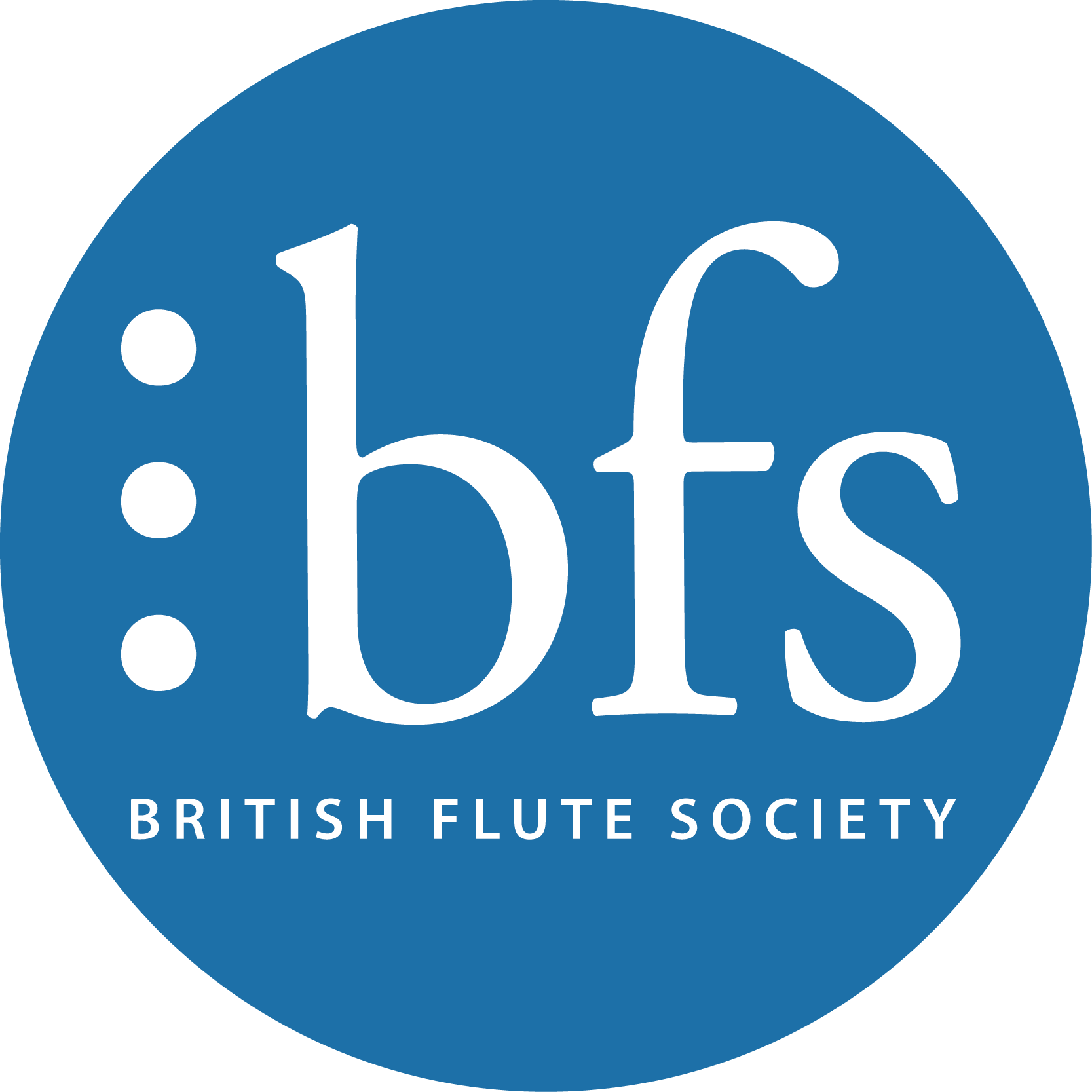 Proxy NoticeName: Address:Person to be appointed as proxy (if you do not have a nominee, you may use Emma Cordell, the charity’s secretary):Details about votes can be found in the ‘Details for elections and re-elections’ document, which is attached. Should this be missing, please contact secretary@bfs.org.uk. Please indicate your vote:Reappointments1. Reappoint Kate Cuzner			For / Against2. Reappoint Liz Wrighton			For / AgainstCo-opted Trustees3. Appoint Gavin Stewart as Vice Chair		For / AgainstI wish to vote by email, and confirm that the information above is correct. I understand that by submitting this form, I will not be entitled to vote in any other format including in-person at the AGM.Signed:Date: